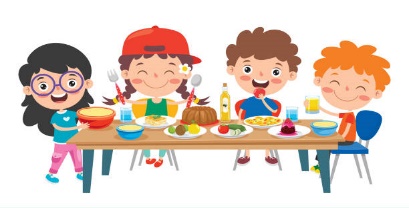 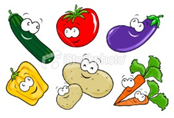 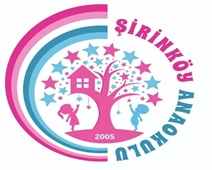 Melek ÇOLAK                                                                                                                                 Okul MüdürüTARİH2023-2024 EĞİTİM ÖĞRETİM YILI ŞİRİNKÖY ANAOKULU ARALIK AYI MENÜSÜ2023-2024 EĞİTİM ÖĞRETİM YILI ŞİRİNKÖY ANAOKULU ARALIK AYI MENÜSÜ2023-2024 EĞİTİM ÖĞRETİM YILI ŞİRİNKÖY ANAOKULU ARALIK AYI MENÜSÜSABAH KAHVALTISIİKİNDİ KAHVALTISIİKİNDİ KAHVALTISI04.12.2023 PazartesiKrep, reçel, sütKrep, reçel, sütKrep, reçel, süt05.12.2023 SalıOmlet, ekmek, peynir, zeytin, meyveli çay , elmaMantı , yoğurt, elmaMantı , yoğurt, elma06.12.2023 ÇarşambaHavuçlu arpa şehriye çorbası, ekmek,Kemalpaşa tatlısı.Havuçlu arpa şehriye çorbası, ekmek, Kemalpaşa tatlısı.Havuçlu arpa şehriye çorbası, ekmek, Kemalpaşa tatlısı.07.12.2023 PerşembeKıymalı ev pidesi, limonlu çayKıymalı ev pidesi, limonlu çayKıymalı ev pidesi, limonlu çay08.12.2023 CumaMozaik kek, çıtır börek, bitki çayıSebzeli bulgur pilavı,  yoğurtSebzeli bulgur pilavı,  yoğurt11.12.2023 PazartesiHaşlanmış yumurta, ekmek, peynir, zeytin, ıhlamurBezelye yemeği,pilav,Bezelye yemeği,pilav,12.12.2023 SalıSimit, beyaz peynir, zeytin bitki çayı,Simit, beyaz peynir, zeytin bitki çayı,Simit, beyaz peynir, zeytin bitki çayı,13.12.2023 ÇarşambaPatatesli tavuklu sandviç, limonlu çayPatatesli, tavuklu sandviç, limonlu çayPatatesli, tavuklu sandviç, limonlu çay14.12.2023 PerşembeYayla çorbası, ekmek, meyveYayla çorbası, ekmek, meyveYayla çorbası, ekmek, meyve15.12.2023 CumaFırında Kaşarlı ekmek, zeytin, sütFırında Kaşarlı ekmek, zeytin, sütErişte isteğe göre peynir veya yoğurt18.12.2023 PazartesiBazlama, peynir, zeytin, bitki çayıBazlama, peynir, zeytin, bitki çayıBazlama, peynir, zeytin, bitki çayı19.12.2023 SalıEv pizzası, limonataEv pizzası, limonataEv pizzası, limonata20.12.2023 ÇarşambaFırında patates dilimleri, peynir, zeytin, bitki çayıTavuklu pilav, ayranTavuklu pilav, ayran21.12.2023 PerşembeMercimek çorbası, ekmek, revani tatlısıMercimek çorbası, ekmek, revani tatlısıMercimek çorbası, ekmek, revani tatlısı22.12.2023 CumaPuf böreği,peynir,zeytin,meyveli çayPuf böreği, peynir, zeytin, meyveli çayPuf böreği, peynir, zeytin, meyveli çay25.12.2023 PazartesiKaşarlı tost, zeytin, havuç dilimleri,  ıhlamurKaşarlı tost, zeytin, havuç dilimleri, ıhlamurKaşarlı tost, zeytin, havuç dilimleri, ıhlamur26.12.2023 SalıAçma ,  peynir, zeytin ,sütNohut yemeği, pilav , yoğurtNohut yemeği, pilav , yoğurt27.12.2023 ÇarşambaTavuklu şehriye çorbası, ekmek, muzTavuklu şehriye çorbası, ekmek, muzTavuklu şehriye çorbası, ekmek, muz28.12.2023 PerşembePeynirli gözleme, zeytin, reçel, bitki çayıPeynirli gözleme, zeytin, reçel,  bitki çayıPeynirli gözleme, zeytin, reçel,  bitki çayı29.12.2023 CumaEkmek arası köfte, patates, limonlu çayEkmek arası köfte, patates, ayranEkmek arası köfte, patates, ayran